О внесении изменений в Муниципальную программу«Развитие жилищно-коммунального хозяйства ГО «Жатай»  на 2020-2022 годы»В соответствии с Приложением №3 Решения Окружного Совета депутатов ГО «Жатай» № 29-2 от «23» декабря 2021 г. «Об утверждении бюджета Городского округа «Жатай» на 2022 год и плановый период 2023-2024 годов» и на основании п 4. Порядка разработки, утверждения и реализации муниципальных программ Городского округа «Жатай», утвержденного Постановлением Главы Окружной Администрации ГО «Жатай» №170 от 16.09.2016 года:1. Внести изменения в Муниципальную программу «Развитие жилищно-коммунального хозяйства ГО «Жатай»  на 2020-2022 годы», утвержденную Постановлением Окружной Администрации  ГО «Жатай» №90-Г от 02.12.2019г.:1.1.	В паспорте программы графу 2 строки 8 «Объем и источники финансирования, в том числе по годам реализации» изложить в следующей редакции: «Общий объем потребности в финансировании программы – 656 277,5 тыс. руб., из них:- внебюджетные средства: 89 840,0 тыс. руб.,- местного бюджета: 86 868,8 тыс. руб.,- республиканского бюджета: 479 568,7 тыс. руб.,Расходы по годам:2020 год составят –113 243,0 тыс. рублей;2021 год составят –166 515,3 тыс. рублей;2022 год составят –376 519,2 тыс. рублей.Объем финансирования носит прогнозный характер и подлежит уточнению в установленном порядке при формировании бюджетов всех уровней».1.3.	В разделе программы «Ресурсное обеспечение программы» цифры «296 092,2» заменить на «656 277,5».1.4. Таблица №1 Программы - «Объем финансирования муниципальной программы «Развитие жилищно-коммунального хозяйства ГО «Жатай» на 2020-2022 годы» изложить в редакции согласно Приложению №1 к настоящему Постановлению. 1.5. Приложение №1 Программы - «План реализации муниципальной программы «Развитие жилищно-коммунального хозяйства ГО «Жатай» на 2020-2022 годы» изложить в редакции согласно Приложению №2 к настоящему Постановлению. 1.6. Приложение №2 Программы - «Сведения о показателях (индикаторах) муниципальной программы» изложить в редакции согласно Приложению №3 к настоящему Постановлению.2. Контроль исполнения настоящего постановления возложить на Первого заместителя Главы Окружной Администрации Городского округа «Жатай» В.В. Гладышева.Глава                                                                          Е.Н. ИсаеваПриложение №1 кПостановлению Главы Окружной Администрации ГО «Жатай»от «31» мая 2022 г. №28-ГТаблица №1к программе "Развитие жилищно-коммунального хозяйства на период 2020-2022 годы"Приложение №3 кПостановлению Главы Окружной Администрации ГО «Жатай»от «31» мая 2022 г. №28-ГРеспублика Саха (Якутия)Городской округ"Жатай"ПОСТАНОВЛЕНИЕ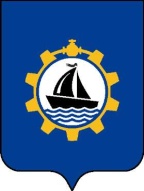 Саха θрθспyyбyлyкэтэ"Жатай"Куораттаађы уокуругунУУРААХ "31"мая 2022 г. № 28-Г "31"мая 2022 г. № 28-Г "31"мая 2022 г. № 28-ГОбъем финансирования муниципальной программы "Развитие жилищно-коммунального хозяйства на период 2020-2022 годы"Объем финансирования муниципальной программы "Развитие жилищно-коммунального хозяйства на период 2020-2022 годы"Объем финансирования муниципальной программы "Развитие жилищно-коммунального хозяйства на период 2020-2022 годы"Объем финансирования муниципальной программы "Развитие жилищно-коммунального хозяйства на период 2020-2022 годы"Объем финансирования муниципальной программы "Развитие жилищно-коммунального хозяйства на период 2020-2022 годы"(тыс. рублей)(тыс. рублей)Источники финансированияОбъем финансирования, всего2020 год2021 год2022 годФедеральный бюджет, в том числе:0,00,00,00,0- капитальные вложения0,00,00,00,0- НИОКР, ПИР, ПСД- прочие расходыРеспубликанский бюджет, в том числе:479 568,773 827,459 417,8346 323,5- капитальные вложения479 568,773 827,459 417,8346 323,5- НИОКР, ПИР, ПСД- прочие расходыМестный бюджет, в том числе:86 868,817 975,638 697,530 195,7- капитальные вложения38 005,57 251,026 269,84 484,7- НИОКР, ПИР, ПСД- прочие расходы48 863,310 724,612 427,725 711,00Внебюджетные источники, в том числе:89 840,021 440,068 400,00,0- капитальные вложения- НИОКР, ПИР, ПСД- прочие расходы89 840,021 440,068 400,00,0Итого:656 277,5113 243,0166 515,3376 519,2Приложение №2 к Постановлению Окружной Администрации ГО "Жатай" от «31» мая 2022 г. №28-ГПриложение №2 к Постановлению Окружной Администрации ГО "Жатай" от «31» мая 2022 г. №28-ГПриложение №2 к Постановлению Окружной Администрации ГО "Жатай" от «31» мая 2022 г. №28-ГПриложение №2 к Постановлению Окружной Администрации ГО "Жатай" от «31» мая 2022 г. №28-ГПриложение №1Приложение №1Приложение №1к программек программек программеПлан реализации муниципальной программыПлан реализации муниципальной программыПлан реализации муниципальной программыПлан реализации муниципальной программыПлан реализации муниципальной программыПлан реализации муниципальной программыПлан реализации муниципальной программыПлан реализации муниципальной программыПлан реализации муниципальной программыПлан реализации муниципальной программыПлан реализации муниципальной программыПлан реализации муниципальной программыПлан реализации муниципальной программыПлан реализации муниципальной программыПлан реализации муниципальной программыПлан реализации муниципальной программыПлан реализации муниципальной программыПлан реализации муниципальной программыПлан реализации муниципальной программыПлан реализации муниципальной программыПлан реализации муниципальной программыПлан реализации муниципальной программыПлан реализации муниципальной программыПлан реализации муниципальной программы(тыс. рублей)(тыс. рублей)N п/пНаименование мероприятийНаименование мероприятийСроки реализацииВсего финансовых средствВсего финансовых средствв том числе по источникам финансированияв том числе по источникам финансированияв том числе по источникам финансированияв том числе по источникам финансированияв том числе по источникам финансированияв том числе по источникам финансированияв том числе по источникам финансированияОтветственный исполнительОтветственный исполнительN п/пНаименование мероприятийНаименование мероприятийСроки реализацииВсего финансовых средствВсего финансовых средствФедеральный бюджетФедеральный бюджетФедеральный бюджетБюджет РС(Я)Бюджет РС(Я)Бюджет                             ГО "Жатай"Внебюджетные источникиОтветственный исполнительОтветственный исполнитель122344555667899 Муниципальная программа Развитие жилищно-коммунального хозяйства на период 2020-2022 годы  Муниципальная программа Развитие жилищно-коммунального хозяйства на период 2020-2022 годы  Муниципальная программа Развитие жилищно-коммунального хозяйства на период 2020-2022 годы  Муниципальная программа Развитие жилищно-коммунального хозяйства на период 2020-2022 годы  Муниципальная программа Развитие жилищно-коммунального хозяйства на период 2020-2022 годы  Муниципальная программа Развитие жилищно-коммунального хозяйства на период 2020-2022 годы  Муниципальная программа Развитие жилищно-коммунального хозяйства на период 2020-2022 годы  Муниципальная программа Развитие жилищно-коммунального хозяйства на период 2020-2022 годы  Муниципальная программа Развитие жилищно-коммунального хозяйства на период 2020-2022 годы  Муниципальная программа Развитие жилищно-коммунального хозяйства на период 2020-2022 годы  Муниципальная программа Развитие жилищно-коммунального хозяйства на период 2020-2022 годы  Муниципальная программа Развитие жилищно-коммунального хозяйства на период 2020-2022 годы  Муниципальная программа Развитие жилищно-коммунального хозяйства на период 2020-2022 годы  Муниципальная программа Развитие жилищно-коммунального хозяйства на период 2020-2022 годы  Муниципальная программа Развитие жилищно-коммунального хозяйства на период 2020-2022 годы №Цель:  Модернизация и развитие жилищно-коммунального хозяйстваЦель:  Модернизация и развитие жилищно-коммунального хозяйства656 277,5656 277,50,00,00,0479 568,7479 568,786 868,889 840,0Отдел ЖКХ Окружной Администрации  ГО Жатай, МУПыОтдел ЖКХ Окружной Администрации  ГО Жатай, МУПы2020 год2020 год113 243,0113 243,00,00,00,073 827,473 827,417 975,621 440,0Отдел ЖКХ Окружной Администрации  ГО Жатай, МУПыОтдел ЖКХ Окружной Администрации  ГО Жатай, МУПы2021 год2021 год166 515,3166 515,30,00,00,059 417,859 417,838 697,568 400,0Отдел ЖКХ Окружной Администрации  ГО Жатай, МУПыОтдел ЖКХ Окружной Администрации  ГО Жатай, МУПы2022 год2022 год376 519,2376 519,20,00,00,0346 323,5346 323,530 195,70,0Отдел ЖКХ Окружной Администрации  ГО Жатай, МУПыОтдел ЖКХ Окружной Администрации  ГО Жатай, МУПы№1Задача №1. Приведение жилищного фонда в соответствии с действующими требованиями, увеличение сроков эксплуатации систем зданий и конструктивных элементовЗадача №1. Приведение жилищного фонда в соответствии с действующими требованиями, увеличение сроков эксплуатации систем зданий и конструктивных элементов35 765,835 765,80,00,035 765,8Отдел ЖКХ Окружной Администрации  ГО Жатай, МУПыОтдел ЖКХ Окружной Администрации  ГО Жатай, МУПы2020 год2020 год7 760,87 760,80,00,07 760,8Отдел ЖКХ Окружной Администрации  ГО Жатай, МУПыОтдел ЖКХ Окружной Администрации  ГО Жатай, МУПы2021 год2021 год12 891,112 891,10,00,012 891,1Отдел ЖКХ Окружной Администрации  ГО Жатай, МУПыОтдел ЖКХ Окружной Администрации  ГО Жатай, МУПы2022 год2022 год15 113,915 113,90,00,015 113,9Отдел ЖКХ Окружной Администрации  ГО Жатай, МУПыОтдел ЖКХ Окружной Администрации  ГО Жатай, МУПыN. 1.1Мероприятие: Работы по исследованию и укреплению фундаментов МКДМероприятие: Работы по исследованию и укреплению фундаментов МКД1 000,01 000,01 000,02020 год2020 год0,00,00,02021 год2021 год0,00,00,02022 год2022 год1 000,01 000,01 000,0N. 1.2Мероприятие: Оплата обязательных взносов на капитальный ремонт за помещения, находящиеся в собственности Городского округа «Жатай», расположенные в многоквартирных домах на территории Городского округа «Жатай»Мероприятие: Оплата обязательных взносов на капитальный ремонт за помещения, находящиеся в собственности Городского округа «Жатай», расположенные в многоквартирных домах на территории Городского округа «Жатай»3 165,03 165,03 165,02020 год2020 год1 000,01 000,01 000,02021 год2021 год1 165,01 165,01 165,02022 год2022 год1 000,01 000,01 000,0N. 1.3Мероприятие: Управление программойМероприятие: Управление программой5 809,25 809,25 809,22020 год2020 год2 005,02 005,02 005,02021 год2021 год1 829,21 829,21 829,22022 год2022 год1 975,01 975,01 975,0N. 1.4Мероприятие: Работы по предупреждению аварийных ситуаций в муниципальном  фондеМероприятие: Работы по предупреждению аварийных ситуаций в муниципальном  фонде479,4479,4479,42020 год2020 год29,429,429,42021 год2021 год0,00,00,02022 год2022 год450,0450,0450,0N. 1.5Мероприятие:  Стимулирование проектов развития жилищного строительства в ГО "Жатай"Мероприятие:  Стимулирование проектов развития жилищного строительства в ГО "Жатай"4 654,34 654,34 654,32020 год2020 год3,03,03,02021 год2021 год4 151,34 151,34 151,32022 год2022 год500,0500,0500,0N. 1.6Мероприятие: Содержание специалиста паспортного столаМероприятие: Содержание специалиста паспортного стола1 992,21 992,21 992,22020 год2020 год610,0610,0610,02021 год2021 год682,2682,2682,22022 год2022 год700,0700,0700,0N. 1.7Мероприятие: Выполнение работ по перепланировке жилых комнат общежития Гастелло д.19Мероприятие: Выполнение работ по перепланировке жилых комнат общежития Гастелло д.192 000,02 000,02 000,02020 год2020 год0,00,00,02021 год2021 год0,00,00,02022 год2022 год2 000,02 000,02 000,0N. 1.8Мероприятие: Выполнение работ по техническому обслуживанию административного здания по адресу п. Жатай ул. Северная 29Мероприятие: Выполнение работ по техническому обслуживанию административного здания по адресу п. Жатай ул. Северная 29731,2731,2731,22020 год2020 год313,4313,4313,42021 год2021 год208,9208,9208,92022 год2022 год208,9208,9208,9N. 1.9Мероприятие: Оказание субсидии на возмещение затрат, возникающих в связи с выполнением работ по ремонту общего имущества многоквартирных домов, находящихся в собственности Городского округа «Жатай»Мероприятие: Оказание субсидии на возмещение затрат, возникающих в связи с выполнением работ по ремонту общего имущества многоквартирных домов, находящихся в собственности Городского округа «Жатай»0,00,00,02020 год2020 год0,00,00,02021 год2021 год0,00,00,02022 год2022 год0,00,00,0N. 1.10Мероприятие: Приобретение резервуаров для горячего водоснабженияМероприятие: Приобретение резервуаров для горячего водоснабжения2 900,02 900,02 900,02020 год2020 год2 300,02 300,02 300,02021 год2021 год600,0600,0600,02022 год2022 год0,00,00,0N. 1.11Мероприятие: Содержание общежитияМероприятие: Содержание общежития4 806,74 806,74 806,72020 год2020 год1 500,01 500,01 500,02021 год2021 год3 306,73 306,73 306,72022 год2022 год1 100,01 100,01 100,0N. 1.12Мероприятие: Замена светильников на светодиодныеМероприятие: Замена светильников на светодиодные308,7308,7308,72020 год2020 год0,00,00,02021 год2021 год158,7158,7158,72022 год2022 год150,0150,0150,0N. 1.13Мероприятие: Передача данных телеметрии с тепловых узлов ж/д, бюджетных учреждений и объектов ЖКХМероприятие: Передача данных телеметрии с тепловых узлов ж/д, бюджетных учреждений и объектов ЖКХ619,1619,1619,12020 год2020 год0,00,00,02021 год2021 год289,1289,1289,12022 год2022 год330,0330,0330,0N. 1.14Мероприятие: Обследование грунта МКД ул.Строда д.4Мероприятие: Обследование грунта МКД ул.Строда д.41 200,01 200,01 200,0202020200,00,00,0202120210,00,00,0202220221 200,01 200,01 200,0N. 1.15Мероприятие: Коммунальные услуги пустых комнат общежития Гастелло д.19Мероприятие: Коммунальные услуги пустых комнат общежития Гастелло д.19500,0500,0500,0202020200,00,00,020212021500,0500,0500,0202220220,00,00,0N. 1.16Мероприятие: Оказание субсидии на возмещение затрат муниципальным унитарным предприятиям ГО "Жатай", возникающих в связи с оплатой коммунальных платежей по отоплению жилых помещенийМероприятие: Оказание субсидии на возмещение затрат муниципальным унитарным предприятиям ГО "Жатай", возникающих в связи с оплатой коммунальных платежей по отоплению жилых помещений4 500,04 500,04 500,02020 год2020 год0,00,00,02021 год2021 год0,00,00,02022 год2022 год4 500,04 500,04 500,0№2Задача 2: проектирование и строительство КОСЗадача 2: проектирование и строительство КОС459 843,2459 843,2318 950,2318 950,251 053,089 840,0Отдел ЖКХ Окружной Администрации  ГО Жатай,       АО ВодоканалОтдел ЖКХ Окружной Администрации  ГО Жатай,       АО Водоканал2020 год2020 год105 482,2105 482,273 827,473 827,410 214,821 440,0Отдел ЖКХ Окружной Администрации  ГО Жатай,       АО ВодоканалОтдел ЖКХ Окружной Администрации  ГО Жатай,       АО Водоканал2021 год2021 год153 624,2153 624,259 417,859 417,825 806,468 400,0Отдел ЖКХ Окружной Администрации  ГО Жатай,       АО ВодоканалОтдел ЖКХ Окружной Администрации  ГО Жатай,       АО Водоканал2022 год2022 год200 736,8200 736,8185 705,0185 705,015 031,80,0Отдел ЖКХ Окружной Администрации  ГО Жатай,       АО ВодоканалОтдел ЖКХ Окружной Администрации  ГО Жатай,       АО Водоканал№. 2.1Мероприятие:  Разработка рабочей документации КОСМероприятие:  Разработка рабочей документации КОС3 346,33 346,30,00,03 346,3Отдел ЖКХ Окружной Администрации  ГО Жатай,       АО ВодоканалОтдел ЖКХ Окружной Администрации  ГО Жатай,       АО Водоканал2020 год2020 год2 963,82 963,80,00,02 963,8Отдел ЖКХ Окружной Администрации  ГО Жатай,       АО ВодоканалОтдел ЖКХ Окружной Администрации  ГО Жатай,       АО Водоканал2021 год2021 год382,5382,50,00,0382,5Отдел ЖКХ Окружной Администрации  ГО Жатай,       АО ВодоканалОтдел ЖКХ Окружной Администрации  ГО Жатай,       АО Водоканал2022 год2022 год0,00,00,00,00,0Отдел ЖКХ Окружной Администрации  ГО Жатай,       АО ВодоканалОтдел ЖКХ Окружной Администрации  ГО Жатай,       АО Водоканал№. 2.2Мероприятие:  Строительство КОСМероприятие:  Строительство КОС431 290,1431 290,1318 950,2318 950,222 499,989 840,0Отдел ЖКХ Окружной Администрации  ГО Жатай,       АО ВодоканалОтдел ЖКХ Окружной Администрации  ГО Жатай,       АО Водоканал2020 год2020 год102 518,4102 518,473 827,473 827,47 251,021440,0Отдел ЖКХ Окружной Администрации  ГО Жатай,       АО ВодоканалОтдел ЖКХ Окружной Администрации  ГО Жатай,       АО Водоканал2021 год2021 год139 782,0139 782,059 417,859 417,811 964,268400,0Отдел ЖКХ Окружной Администрации  ГО Жатай,       АО ВодоканалОтдел ЖКХ Окружной Администрации  ГО Жатай,       АО Водоканал2022 год2022 год188 989,7188 989,7185 705,0185 705,03 284,70Отдел ЖКХ Окружной Администрации  ГО Жатай,       АО ВодоканалОтдел ЖКХ Окружной Администрации  ГО Жатай,       АО Водоканал№. 2.3Мероприятие: Проектно-изыскательные работы по КОС Мероприятие: Проектно-изыскательные работы по КОС 349,7349,7349,7Отдел ЖКХ Окружной Администрации  ГО Жатай,       АО ВодоканалОтдел ЖКХ Окружной Администрации  ГО Жатай,       АО Водоканал202020200,00,00,0Отдел ЖКХ Окружной Администрации  ГО Жатай,       АО ВодоканалОтдел ЖКХ Окружной Администрации  ГО Жатай,       АО Водоканал20212021349,7349,7349,7Отдел ЖКХ Окружной Администрации  ГО Жатай,       АО ВодоканалОтдел ЖКХ Окружной Администрации  ГО Жатай,       АО Водоканал202220220,00,00,0Отдел ЖКХ Окружной Администрации  ГО Жатай,       АО ВодоканалОтдел ЖКХ Окружной Администрации  ГО Жатай,       АО Водоканал№. 2.4Мероприятие: иные работы по КОСМероприятие: иные работы по КОС15 031,815 031,815 031,8Отдел ЖКХ Окружной Администрации  ГО Жатай,       АО ВодоканалОтдел ЖКХ Окружной Администрации  ГО Жатай,       АО Водоканал202020200,00,00,0Отдел ЖКХ Окружной Администрации  ГО Жатай,       АО ВодоканалОтдел ЖКХ Окружной Администрации  ГО Жатай,       АО Водоканал202120213 284,73 284,73284,7Отдел ЖКХ Окружной Администрации  ГО Жатай,       АО ВодоканалОтдел ЖКХ Окружной Администрации  ГО Жатай,       АО Водоканал2022202211 747,111 747,111747,1Отдел ЖКХ Окружной Администрации  ГО Жатай,       АО ВодоканалОтдел ЖКХ Окружной Администрации  ГО Жатай,       АО Водоканал№. 2.5Мероприятие: оплата технологического присоединения КОС к тепловым сетямМероприятие: оплата технологического присоединения КОС к тепловым сетям5 175,15 175,15 175,1Отдел ЖКХ Окружной Администрации  ГО Жатай,       АО ВодоканалОтдел ЖКХ Окружной Администрации  ГО Жатай,       АО Водоканал202020200,00,00,0Отдел ЖКХ Окружной Администрации  ГО Жатай,       АО ВодоканалОтдел ЖКХ Окружной Администрации  ГО Жатай,       АО Водоканал202120215 175,15 175,15 175,1Отдел ЖКХ Окружной Администрации  ГО Жатай,       АО ВодоканалОтдел ЖКХ Окружной Администрации  ГО Жатай,       АО Водоканал202220220,00,00,0Отдел ЖКХ Окружной Администрации  ГО Жатай,       АО ВодоканалОтдел ЖКХ Окружной Администрации  ГО Жатай,       АО Водоканал№. 2.6Мероприятие: оплата технологического присоединения КОС к электрическим сетямМероприятие: оплата технологического присоединения КОС к электрическим сетям4 024,14 024,14 024,1Отдел ЖКХ Окружной Администрации  ГО Жатай,       АО ВодоканалОтдел ЖКХ Окружной Администрации  ГО Жатай,       АО Водоканал202020200,00,00,0Отдел ЖКХ Окружной Администрации  ГО Жатай,       АО ВодоканалОтдел ЖКХ Окружной Администрации  ГО Жатай,       АО Водоканал202120214 024,14 024,14 024,1Отдел ЖКХ Окружной Администрации  ГО Жатай,       АО ВодоканалОтдел ЖКХ Окружной Администрации  ГО Жатай,       АО Водоканал202220220,00,00,0Отдел ЖКХ Окружной Администрации  ГО Жатай,       АО ВодоканалОтдел ЖКХ Окружной Администрации  ГО Жатай,       АО Водоканал№. 2.7Мероприятие: авторский надзор над строительством КОСМероприятие: авторский надзор над строительством КОС626,1626,1626,1Отдел ЖКХ Окружной Администрации  ГО Жатай,       АО ВодоканалОтдел ЖКХ Окружной Администрации  ГО Жатай,       АО Водоканал202020200,00,00,0Отдел ЖКХ Окружной Администрации  ГО Жатай,       АО ВодоканалОтдел ЖКХ Окружной Администрации  ГО Жатай,       АО Водоканал20212021626,1626,1626,1Отдел ЖКХ Окружной Администрации  ГО Жатай,       АО ВодоканалОтдел ЖКХ Окружной Администрации  ГО Жатай,       АО Водоканал202220220,00,00,0Отдел ЖКХ Окружной Администрации  ГО Жатай,       АО ВодоканалОтдел ЖКХ Окружной Администрации  ГО Жатай,       АО Водоканал№3Задача 3: Осуществление технологического присоединения объетка: "Образовательный комплекс "Точка будущего""  к электрическим сетям, сетям теплоснабжения, водоснабжения, канализацииЗадача 3: Осуществление технологического присоединения объетка: "Образовательный комплекс "Точка будущего""  к электрическим сетям, сетям теплоснабжения, водоснабжения, канализации160 668,5160 668,5160 618,5160 618,550,00,0Отдел ЖКХ Окружной Администрации  ГО ЖатайОтдел ЖКХ Окружной Администрации  ГО Жатай2020 год2020 год0,00,00,00,00,00,0Отдел ЖКХ Окружной Администрации  ГО ЖатайОтдел ЖКХ Окружной Администрации  ГО Жатай2021 год2021 год0,00,00,00,00,00,0Отдел ЖКХ Окружной Администрации  ГО ЖатайОтдел ЖКХ Окружной Администрации  ГО Жатай2022 год2022 год160 668,5160 668,5160 618,5160 618,550,00,0Отдел ЖКХ Окружной Администрации  ГО ЖатайОтдел ЖКХ Окружной Администрации  ГО Жатай№. 3.1Мероприятие: Разработка проекта, прохождение государственной экспертизы и строительство сетей  водоснабжения по объекту: "Образовательный комплекс "Точка будущего"" Мероприятие: Разработка проекта, прохождение государственной экспертизы и строительство сетей  водоснабжения по объекту: "Образовательный комплекс "Точка будущего"" 53 904,353 904,353 879,353 879,325,0Отдел ЖКХ Окружной Администрации  ГО ЖатайОтдел ЖКХ Окружной Администрации  ГО Жатай2020 год2020 год0,00,00,00,00,0Отдел ЖКХ Окружной Администрации  ГО ЖатайОтдел ЖКХ Окружной Администрации  ГО Жатай2021 год2021 год0,00,00,00,00,0Отдел ЖКХ Окружной Администрации  ГО ЖатайОтдел ЖКХ Окружной Администрации  ГО Жатай2022 год2022 год53 904,353 904,353 879,353 879,325,0Отдел ЖКХ Окружной Администрации  ГО ЖатайОтдел ЖКХ Окружной Администрации  ГО Жатай№. 3.2Мероприятие: Разработка проекта, прохождение государственной экспертизы и строительство сетей  водоотведения по объекту: "Образовательный комплекс "Точка будущего"" Мероприятие: Разработка проекта, прохождение государственной экспертизы и строительство сетей  водоотведения по объекту: "Образовательный комплекс "Точка будущего"" 28 878,328 878,328 853,328 853,325,0Отдел ЖКХ Окружной Администрации  ГО ЖатайОтдел ЖКХ Окружной Администрации  ГО Жатай2020 год2020 год0,00,00,00,00,0Отдел ЖКХ Окружной Администрации  ГО ЖатайОтдел ЖКХ Окружной Администрации  ГО Жатай2021 год2021 год0,00,00,00,00,0Отдел ЖКХ Окружной Администрации  ГО ЖатайОтдел ЖКХ Окружной Администрации  ГО Жатай2022 год2022 год28 878,328 878,328 853,328 853,325,0Отдел ЖКХ Окружной Администрации  ГО ЖатайОтдел ЖКХ Окружной Администрации  ГО Жатай№. 3.3Мероприятие: Разработка проекта, прохождение государственной экспертизы и технологическое присоединение объекта: "Образовательный комплекс "Точка будущего"" к электрическим сетямМероприятие: Разработка проекта, прохождение государственной экспертизы и технологическое присоединение объекта: "Образовательный комплекс "Точка будущего"" к электрическим сетям77 885,977 885,977 885,977 885,90,0Отдел ЖКХ Окружной Администрации  ГО ЖатайОтдел ЖКХ Окружной Администрации  ГО Жатай2020 год2020 год0,00,00,00,00,0Отдел ЖКХ Окружной Администрации  ГО ЖатайОтдел ЖКХ Окружной Администрации  ГО Жатай2021 год2021 год0,00,00,00,00,0Отдел ЖКХ Окружной Администрации  ГО ЖатайОтдел ЖКХ Окружной Администрации  ГО Жатай2022 год2022 год77 885,977 885,977 885,977 885,90,0Отдел ЖКХ Окружной Администрации  ГО ЖатайОтдел ЖКХ Окружной Администрации  ГО ЖатайПриложение № 2 к программе "Развитие жилищно-коммунального хозяйства на период 2020-2022 годы"Приложение № 2 к программе "Развитие жилищно-коммунального хозяйства на период 2020-2022 годы"Приложение № 2 к программе "Развитие жилищно-коммунального хозяйства на период 2020-2022 годы"Приложение № 2 к программе "Развитие жилищно-коммунального хозяйства на период 2020-2022 годы"Приложение № 2 к программе "Развитие жилищно-коммунального хозяйства на период 2020-2022 годы"Приложение № 2 к программе "Развитие жилищно-коммунального хозяйства на период 2020-2022 годы"Приложение № 2 к программе "Развитие жилищно-коммунального хозяйства на период 2020-2022 годы"Приложение № 2 к программе "Развитие жилищно-коммунального хозяйства на период 2020-2022 годы"Приложение № 2 к программе "Развитие жилищно-коммунального хозяйства на период 2020-2022 годы"Приложение № 2 к программе "Развитие жилищно-коммунального хозяйства на период 2020-2022 годы"Приложение № 2 к программе "Развитие жилищно-коммунального хозяйства на период 2020-2022 годы"Приложение № 2 к программе "Развитие жилищно-коммунального хозяйства на период 2020-2022 годы"Приложение № 2 к программе "Развитие жилищно-коммунального хозяйства на период 2020-2022 годы"Приложение № 2 к программе "Развитие жилищно-коммунального хозяйства на период 2020-2022 годы"Приложение № 2 к программе "Развитие жилищно-коммунального хозяйства на период 2020-2022 годы"Приложение № 2 к программе "Развитие жилищно-коммунального хозяйства на период 2020-2022 годы"Приложение № 2 к программе "Развитие жилищно-коммунального хозяйства на период 2020-2022 годы"Приложение № 2 к программе "Развитие жилищно-коммунального хозяйства на период 2020-2022 годы"Приложение № 2 к программе "Развитие жилищно-коммунального хозяйства на период 2020-2022 годы"Приложение № 2 к программе "Развитие жилищно-коммунального хозяйства на период 2020-2022 годы"Приложение № 2 к программе "Развитие жилищно-коммунального хозяйства на период 2020-2022 годы"Приложение № 2 к программе "Развитие жилищно-коммунального хозяйства на период 2020-2022 годы"Приложение № 2 к программе "Развитие жилищно-коммунального хозяйства на период 2020-2022 годы"Приложение № 2 к программе "Развитие жилищно-коммунального хозяйства на период 2020-2022 годы" Сведения о показателях (индикаторах) муниципальной программы Сведения о показателях (индикаторах) муниципальной программы Сведения о показателях (индикаторах) муниципальной программы Сведения о показателях (индикаторах) муниципальной программы Сведения о показателях (индикаторах) муниципальной программы Сведения о показателях (индикаторах) муниципальной программы Сведения о показателях (индикаторах) муниципальной программы Сведения о показателях (индикаторах) муниципальной программы Сведения о показателях (индикаторах) муниципальной программы Сведения о показателях (индикаторах) муниципальной программы Сведения о показателях (индикаторах) муниципальной программы Сведения о показателях (индикаторах) муниципальной программы Сведения о показателях (индикаторах) муниципальной программыНаименование показателя (индикатора)Единица измерения2020 год2020 год2020 год2020 год2021 год2021 год2021 год2021 год2022 год2022 год2022 год2022 годНаименование показателя (индикатора)Единица измерения2020 год2020 год2020 год2020 год2021 год2021 год2021 год2021 год2022 год2022 год2022 год2022 годНаименование показателя (индикатора)Единица измеренияI кварталII кварталIII кварталIV кварталI кварталII кварталIII кварталIV кварталI кварталII кварталIII кварталIV квартал23678910П121314151617Цель:  Модернизация и развитие жилищно-коммунального хозяйстваЦель:  Модернизация и развитие жилищно-коммунального хозяйстваЦель:  Модернизация и развитие жилищно-коммунального хозяйстваЦель:  Модернизация и развитие жилищно-коммунального хозяйстваЦель:  Модернизация и развитие жилищно-коммунального хозяйстваЦель:  Модернизация и развитие жилищно-коммунального хозяйстваЦель:  Модернизация и развитие жилищно-коммунального хозяйстваЦель:  Модернизация и развитие жилищно-коммунального хозяйстваЦель:  Модернизация и развитие жилищно-коммунального хозяйстваЦель:  Модернизация и развитие жилищно-коммунального хозяйстваЦель:  Модернизация и развитие жилищно-коммунального хозяйстваЦель:  Модернизация и развитие жилищно-коммунального хозяйстваЦель:  Модернизация и развитие жилищно-коммунального хозяйстваЦель:  Модернизация и развитие жилищно-коммунального хозяйстваЦелевой показатель: работы по исследованию и укреплению фундаментовдомов000000001111Целевой показатель: Предоставление субсидии на возмещение затрат, возникающих в связи с выполнением работ по ремонту общего имущества МКД, находящихся в собственности ГО «Жатай»домов000000001111Целевой показатель: Замена уличных светильников на светодиодныеКол-во0000606060600000Целевой показатель: Передача данных телеметрии с тепловых узлов ж/д на пульт управленияКол-во передач данных00003503503503500000Обслуживание малой солнечной электростанцииКол-во обслуживаний0000121212120000Целевой показатель: Стимулирование проектов развития жилищного строительства в ГО "Жатай"домовОтопление расселенного ж/фонда (по актам)дом000664000000Снос аварийных домовдом00012250000Выкуп аварийных квартирдом000000000000Целевой показатель: Содержание паспортиста100010001000100010001000100010001000100010001000Выдача справок формы ф-3шт.500500500500500500500500500500500500Листок статистического учеташт.500500500500500500500500500500500500Целевой показатель: Выполнение работ по перепланировки жилых комнат Гастелло 19шт.0000000010101010Целевой показатель: Проектирование и строительство КОСобъект111111110000Проектирование КОС111111110 0 0 0 Строительство КОС111111110000Ввод в эксплуатацию объекта КОС000000001111Целевой показатель: Разработка проекта, прохождение государственной экспертизы и технологическое присоединение объекта: "Образовательный комплекс "Точка будущего""  к электрическим сетям, сетям теплоснабжения, водоснабжения, канализацииобъект000000001111Разработка проекта, прохождение государственной экспертизы и технологическое присоединение объекта: "Образовательный комплекс "Точка будущего"" к электрическим сетямобъект000000001111Разработка проекта, прохождение государственной экспертизы и строительство сетей  водоснабжения по объекту: "Образовательный комплекс "Точка будущего"" объект000000001111Разработка проекта, прохождение государственной экспертизы и строительство сетей  водоотведения по объекту: "Образовательный комплекс "Точка будущего"" объект000000001111